ANALISIS PERBANDINGAN SAHAM BERBASIS SYARIAH DENGAN SAHAM BERBASIS KONVENSIONAL SEBAGAI KELAYAKAN INVESTASI BAGI PERUSAHAAN YANG TERDAFTAR DI BEISKRIPSIOLEH :RIZKA PERMATA SARINPM. 153224120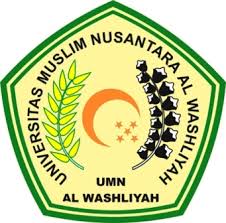 JURUSAN AKUNTANSIFAKULTAS EKONOMI UNIVERSITAS MUSLIM NUSANTARA AL WASHLIYAH MEDAN2019